ГОСТ 21220-75 Скатерти и салфетки чистольняные, льняные и полульняные. Общие технические условия (с Изменениями N 1, 2, 3, 4)ГОСТ 21220-75

Группа М76     
     
ГОСУДАРСТВЕННЫЙ СТАНДАРТ СОЮЗА ССРСКАТЕРТИ И САЛФЕТКИ ЧИСТОЛЬНЯНЫЕ, ЛЬНЯНЫЕ И ПОЛУЛЬНЯНЫЕОбщие технические условияLinen and half-linen all-linen table cloths.
General specifications

ОКП 83 3110
Срок действия с 01.01.77
до 01.01.94*
_______________________________
* Ограничение срока действия снято по протоколу N 3-93
Межгосударственного Совета по стандартизации,
метрологии и сертификации (ИУС N 5/6, 1993 год). - 
Примечание изготовителя базы данных.     
     
ИНФОРМАЦИОННЫЕ ДАННЫЕ1. РАЗРАБОТАН И ВНЕСЕН Министерством легкой промышленности СССР

РАЗРАБОТЧИКИ
Л.Н.Гинзбург, С.М.Кирюхин, Г.В.Кожаринова
2. УТВЕРЖДЕН И ВВЕДЕН В ДЕЙСТВИЕ Постановлением Государственного комитета стандартов Совета Министров СССР от 12.11.75 N 2837
3. Периодичность проверки - 5 лет
4. ВЗАМЕН ГОСТ 10909-64, ГОСТ 10910-64, ГОСТ 10128-65
5. ССЫЛОЧНЫЕ НОРМАТИВНО-ТЕХНИЧЕСКИЕ ДОКУМЕНТЫ
6. ПЕРЕИЗДАНИЕ (апрель 1992 г.) с Изменениями N 1, 2, 3, 4, утвержденными в сентябре 1981 г., мае 1986 г., сентябре 1987 г., феврале 1988 г. (ИУС 12-81, 8-86, 12-87, 5-88)
7. Срок действия продлен до 01.01.94 Постановлением Госстандарта СССР N 282 от 18.03.91


Настоящий стандарт распространяется на готовые белые, белые с цветной каймой и с цветными просновками, клетчатые, цветные, набивные, гладкокрашеные и суровые скатертные ткани, скатерти и салфетки.

1. ТЕХНИЧЕСКИЕ ТРЕБОВАНИЯ1.1. Скатертные ткани, скатерти и салфетки должны соответствовать требованиям настоящего стандарта и технической документации, утвержденной в установленном порядке.
1.2. Скатертные ткани, скатерти и салфетки должны вырабатываться из льняной пряжи по ГОСТ 10078-85, а также в сочетании с хлопчатобумажной пряжей по ГОСТ 6904-83 и ОСТ 17-96-86.

Клетчатые, цветные, набивные и суровые скатертные ткани, скатерти и салфетки допускается по согласованию изготовителя с потребителем вырабатывать в сочетании с другими видами пряжи и нитей по нормативно-технической документации, утвержденной в установленном порядке.

(Измененная редакция, Изм. N 1, 3).
1.3. Скатертные ткани, скатерти и салфетки могут вырабатываться мелкоузорчатым и крупноузорчатым (жаккардовым) переплетениями, а также переплетениями саржи равносторонней двухремизной (полотняной)  и атласным.
1.4. Скатертные ткани, скатерти и салфетки должны обеспечивать расчетное значение поверхностного заполнения основного фона в соответствии с требованиями табл.1.

Таблица 1
Примечание. По согласованию между изготовителем и потребителем допускается изготавливать скатертные ткани, скатерти и салфетки с поверхностным заполнением выше норм указанных в табл.1.

Расчет поверхностного заполнения приведен в приложении 1.


(Измененная редакция, Изм. N 1, 2).
1.5. Ширина скатертных тканей - по ГОСТ 9203-76.
1.6. Размер скатертей и салфеток устанавливается в соответствии с требованиями табл.2.

Таблица 2
см
Примечание. По требованию потребителя допускается изготовлять скатерти длиной (500±15), (1000±30) см и более.

1.7. Требования по поверхностной плотности, числу нитей на 10 см по основе и утку, виду применяемого сырья, переплетению, разрывной нагрузке должны предусматриваться в технической документации по каждому артикулу.
1.8. Допускаемые отклонения по поверхностной плотности и числу нитей на 10 см по основе и утку не должны превышать установленных ГОСТ 10641-88.
1.6-1.8. (Измененная редакция, Изм. N 2).
1.9. Скатертные ткани, скатерти и салфетки должны быть пострижены, аппретированы и каландрированы. Содержание аппрета от 1 до 3%.

Скатерти и салфетки суровые и суровые набивные допускается не аппретировать.
1.10. Скатерти и салфетки могут выпускаться обработанными швом вподгибку с закрытым срезом, швом вподгибку с закрытым срезом с ажуром, с бахромой.

(Измененная редакция, Изм. N 3).
1.10.1. Ширина шва должна быть не более 0,8 см.

Ширина шва под ажур должна быть, см, не более:
4 - для скатертей;

2,5 - для салфеток.

Длина бахромы не должна быть более 7 см.

(Измененная редакция, Изм. N 1).
1.10.2. Количество стежков на 10 см шва у обработанных швом вподгибку с закрытым срезом скатертей и салфеток должно быть не менее 35.

(Измененная редакция, Изм. N 1, 3).
1.11. Белизна белых скатертных тканей, скатертей и салфеток должна быть не менее 82%.

Белизна белого фона в цветных и клетчатых скатертных тканях, скатертях и салфетках должна быть не менее 80%.

(Измененная редакция, Изм. N 2).
1.12. (Исключен, Изм. N 4).
1.13. Устойчивость окраски должна соответствовать требованиям ГОСТ 7780-78.

(Измененная редакция, Изм. N 4).
1.14. (Исключен, Изм. N 2).
1.15. Определение сортности скатертных тканей - по ГОСТ 357-75.

Определение сортности скатертей и салфеток - по ГОСТ 1408-78.

(Измененная редакция, Изм. N 3).
1.15.1, 1.15.2. (Исключены, Изм. N 3).
1.16. По художественно-эстетическим показателям качества скатертные ткани, скатерти и салфетки должны соответствовать образцам-эталонам, утвержденным в соответствии с ГОСТ 15.007-88.

(Измененная редакция, Изм. N 2).
1.17. (Исключен, Изм. N 2).
1.18. Разрывная нагрузка скатертных тканей должна быть не менее 343 Н (35 кгс).

(Введен дополнительно, Изм. N 2).

2. ПРАВИЛА ПРИЕМКИ2.1. Правила приемки - по ГОСТ 20566-75 со следующим дополнением: контроль качества продукции по физико-механическим и физико-химическим показателям изготовитель проводит периодически по показателям, приведенным в приложении 2.

(Измененная редакция, Изм. N 3).

3. МЕТОДЫ ИСПЫТАНИЙ3.1. Отбор проб для лабораторных испытаний - по ГОСТ 20566-75.
3.2. Метод определения линейных размеров и поверхностной плотности - по ГОСТ 3811-72 со следующим дополнением: при определении размеров изделий с бахромой размер бахромы учитывается с одной стороны.
3.1; 3.2. (Измененная редакция, Изм. N 2).
3.3. Для подсчета количества стежков от изделий, отобранных по п.3.1, берут три изделия.

Подсчет производят на обработанной швом вподгибку с закрытым срезом части каждого изделия в трех местах: два подсчета по длине изделия на участке в 10 см и один - по ширине на участке в 10 см.

Количество стежков определяют как среднее арифметическое результатов подсчета количества стежков в каждом просматриваемом изделии.
3.4. Метод определения числа нитей на 10 см по основе и утку - по ГОСТ 3812-72.

(Измененная редакция, Изм. N 2).
3.5. Методы химических испытаний - по ГОСТ 25617-83.
3.6. Метод определения белизны - по ГОСТ 18054-72.
3.7. Метод определения удельной вязкости раствора целлюлозы - по ГОСТ 8837-83.
3.8. Методы определения устойчивости окраски - по ГОСТ 9733.0-83, ГОСТ 9733.1-91, ГОСТ 9733.4-83, ГОСТ 9733.27-83.

(Измененная редакция, Изм. N 2, 3).
3.9. Метод определения разрывной нагрузки - по ГОСТ 3813-72.

(Введен дополнительно, Изм. N 2).

4. МАРКИРОВКА, УПАКОВКА, ТРАНСПОРТИРОВАНИЕ И ХРАНЕНИЕ4.1. Складывание, маркировка и первичная упаковка скатертных тканей, скатертей и салфеток - по ГОСТ 12453-77.
4.2. Упаковка и маркировка скатертных тканей, скатертей и салфеток для транспортирования, транспортирование и хранение - по ГОСТ 7000-80.
4.3. Транспортная маркировка - по ГОСТ 14192-77 с нанесением манипуляционного знака "Крюками непосредственно не брать".

(Измененная редакция, Изм. N 1).

ПРИЛОЖЕНИЕ 1 (справочное). РАСЧЕТ ПОВЕРХНОСТНОГО ЗАПОЛНЕНИЯ ТКАНИПРИЛОЖЕНИЕ 1
Справочное
Поверхностное заполнение ткани () в процентах вычисляют по формуле
,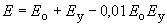 
где  - линейное заполнение ткани по основе, %, равное
,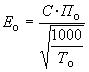 
где  - линейное заполнение ткани по утку, %, равное
,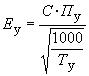 
где  и  - соответственно число нитей на 10 см по основе и утку;

 - коэффициент, зависящий от объемной плотности пряжи для льняной и оческовой пряжи 1,15, для хлопчатобумажной пряжи 1,25;

 и  - соответственно линейная плотность нитей основы и утка, текс.

Линейная плотность нитей для беленой пряжи берется номинальной.

Например:

арт. 01101 число нитей на 10 см:

по основе 216

по утку 218

линейная плотность суровой пряжи, текс:

по основе 68

по утку 68

линейная плотность беленой пряжи, текс:

по основе 56

по утку 56 
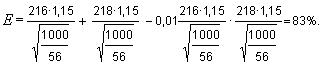 ПРИЛОЖЕНИЕ 2 (обязательное). Испытания готовых скатертных тканей, скатертей и салфеток по каждому артикулу изготовитель проводит с периодичностью, указанной в таблицеПРИЛОЖЕНИЕ 2
Обязательное

(Введено дополнительно, Изм. N 3).



Электронный текст документа сверен по:
официальное издание
М.: Издательство стандартов, 1992Обозначение НТД, на который дана ссылкаНомер пунктаГОСТ 15.007-881.16ГОСТ 357-751.15ГОСТ 1408-781.15ГОСТ 3811-723.2ГОСТ 3812-723.4ГОСТ 3813-723.9ГОСТ 6904-831.2ГОСТ 7000-804.2ГОСТ 7780-781.13ГОСТ 8837-833.7ГОСТ 9203-761.5ГОСТ 9733.0-833.8ГОСТ 9733.1-913.8ГОСТ 9733.4-833.8ГОСТ 9733.27-833.8ГОСТ 10078-851.2ГОСТ 10641-881.8ГОСТ 12453-774.1ГОСТ 14192-774.3ГОСТ 18054-723.6ГОСТ 20566-752.1, 3.1ГОСТ 25617-833.5ОСТ 17-96-861.2Наименования изделийПоверхностное заполнение, %Поверхностное заполнение, %ЛьняныеПолульняныеБелые, белые с цветной каймой, с цветными просновками81-8878-88Камчатные цветные, клетчатые75-8874-88Полотняные клетчатые, набивные60-6865-73ШиринаДлинаСкатерти100±2100±2, 110±2, 120±2, 150±4110±2110±2, 120±2, 140±4120±2120±2, 140±4, 160±5130±2130±2, 170±5, 210±6140±2140±4, 170±5, 210±6150±2150±4, 175±5, 200±6, 225±6, 250±7, 280±8160±2160±5, 210±6, 250±7170±2170±5, 210±6, 250±7, 280±8180±3210±6, 250±7, 280±8200±3200±3, 250±7, 280±8, 300±10Салфетки35±135±1, 50±1, 70±145±145±1, 70±1, 90±150±140±1, 50±1, 60±1, 70±1, 80±1, 90±1, 100±260±160±1, 90±1, 120±2, 150±470±170±1, 100±2, 120±2, 140±480±180±1, 100±2, 140±4, 150±490±190±1, 100±2, 150±4Физико-механические показателиФизико-механические показателиФизико-химические показателиФизико-химические показателиФизико-химические показателиФизико-химические показателиФизико-химические показателиФизико-химические показателиУстойчивость окраскиУстойчивость окраскиУстойчивость окраскик трению, стиркек трению, стиркеЧисло нитей 
на 10 см, 
ширина, поверхностная плотностьРазрывная нагрузкаБелизнаУдельная вязкость раствора целлю-
лозыМассовая доля аппретагладко-
крашеные, набивныебелые 
с цветной каймой, 
с цветными просновками, клетчатые, цветныек светуНе менее 5 партий по каждому артикулу в месяцНе реже одного раза 
в кварталНе реже одного раза 
в месяцНе реже одного раза 
в кварталНе реже одного раза 
в кварталКаждая партияНе реже одного раза 
в кварталНе реже одного раза 
в год